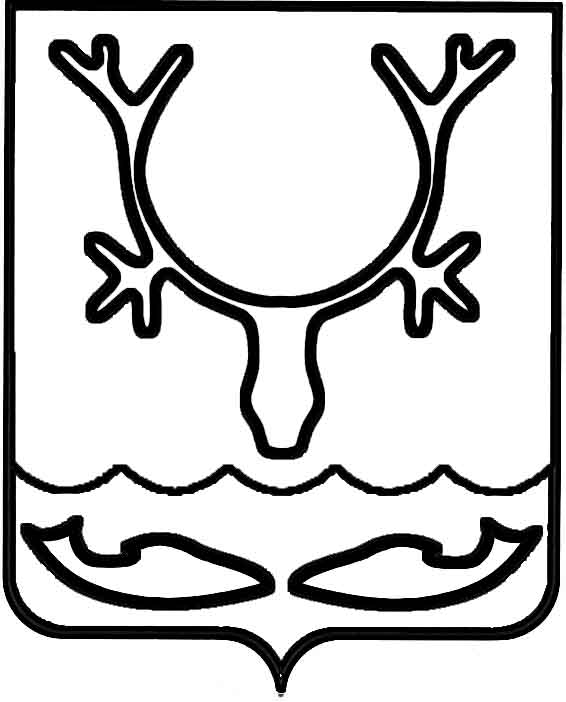 Администрация МО "Городской округ "Город Нарьян-Мар"ПОСТАНОВЛЕНИЕот “____” __________________ № ____________		г. Нарьян-МарВ целях реализации пункта 7.1 Положения "О Почетном гражданине города Нарьян-Мара", утвержденного решением Совета городского округа "Город                Нарьян-Мар" от 23.04.2013 № 551-р, Администрация МО "Городской округ "Город Нарьян-Мар"П О С Т А Н О В Л Я Е Т:1.	Утвердить Порядок предоставления ежемесячной компенсационной социальной выплаты лицам, имеющим звание "Почетный гражданин города            Нарьян-Мара" (Приложение).2.	Признать утратившим силу постановление Администрации МО "Городской округ "Город Нарьян-Мар" от 29.02.2012 № 414 "Об утверждении порядка предоставления ежемесячной компенсационной социальной выплаты лицам, имеющим звание "Почетный гражданин города Нарьян-Мара".3.	Настоящее постановление вступает в силу со дня его подписания.ПриложениеПорядок предоставленияежемесячной компенсационной социальнойвыплаты лицам, имеющим звание"Почетный гражданин города Нарьян-Мара"1.	Настоящий Порядок предоставления ежемесячной компенсационной социальной выплаты лицам, имеющим звание "Почетный гражданин города Нарьян-Мара", определяет механизм и условия предоставления ежемесячной компенсационной социальной выплаты (далее – ежемесячная выплата) лицам, имеющим звание "Почетный гражданин города Нарьян-Мара" (далее – Почетный гражданин), в размерах, установленных Положением "О Почетном гражданине города Нарьян-Мара", утвержденным решением Совета городского округа "Город Нарьян-Мар" от 23.04.2013 № 551-р.2.	Расходы, связанные с ежемесячными выплатами Почетным гражданам                (в том числе с доставкой и перечислением), осуществляются за счет средств бюджета муниципального образования "Городской округ "Город Нарьян-Мар" (далее – городской бюджет).Финансирование расходов на предоставление ежемесячных выплат осуществляется в пределах средств, предусмотренных на указанные цели                           в городском бюджете на соответствующий финансовый год, и утвержденных лимитов бюджетных обязательств городского бюджета.3.	Для получения ежемесячной выплаты Почетным гражданам необходимо предоставить следующие документы:-	заявление с указанием способа перечисления (в случае перечисления               на лицевой счет гражданина с указанием банковских реквизитов счета);-	документ, удостоверяющий личность (паспорт);-	согласие на обработку персональных данных.4.	Копии документов должны быть удостоверены нотариусом или другим должностным лицом, имеющим право совершать нотариальные действия,                        или представлены с предъявлением подлинников. Копии документов, представленные с предъявлением подлинника, заверяются специалистом Администрации МО "Городской округ "Город Нарьян-Мар" (далее – Администрация города), осуществляющим прием документов.5.	Решение о предоставлении ежемесячной выплаты принимается Администрацией города не позднее 10 рабочих дней со дня предоставления документов, указанных в пункте 3 настоящего Порядка, и в течение 5 рабочих дней после принятия решения направляется гражданину, подавшему заявление                             о предоставлении ежемесячной выплаты.6.	Заявление о предоставлении ежемесячной выплаты подается один раз                  в течение всего периода ее выплаты.Заявитель вправе изменить реквизиты банковского счета или способ получения выплаты, подав соответствующее заявление.7.	Перечисление ежемесячной выплаты производится на основании распоряжения Администрации города со счета Администрации города на лицевой счет гражданина, открытый в банке или иной кредитной организации, либо                        через организации федеральной почтовой связи по месту проживания заявителя.8.	Администрация города производит перечисление ежемесячной выплаты                       в срок до 20 числа текущего месяца.9.	Предоставление ежемесячной выплаты Почетным гражданам производится за период, начиная с месяца, следующего за месяцем вступления в силу решения Совета городского округа "Город Нарьян-Мар" о присвоении почетного звания,                   но не ранее даты подачи ими заявления о предоставлении этой выплаты.10.	В случае смерти Почетного гражданина перечисление ежемесячной выплаты прекращается, начиная с месяца, следующего за месяцем, в котором наступила смерть Почетного гражданина, на основании свидетельства о смерти          либо информации о государственной регистрации смерти гражданина, предоставленной органами ЗАГС в установленном порядке или иными лицами, взявшими на себя обязанность осуществить погребение умершего.11.	Налогообложение ежемесячной выплаты производится в соответствии                         с законодательством Российской Федерации.1411.20171282Об утверждении Порядка предоставления ежемесячной компенсационной социальной выплаты лицам, имеющим звание "Почетный гражданин города Нарьян-Мара"Глава МО "Городской округ "Город Нарьян-Мар" О.О.БелакУТВЕРЖДЕНпостановлением Администрации МО "Городской округ "Город Нарьян-Мар"от 14.11.2017 № 1282